Appreciate Your Child - April 2021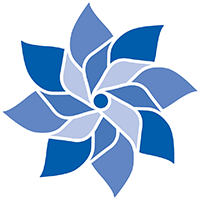 (April is Child Abuse Prevention Month)Day 26, Pizza Recipe: Ingredients: English Muffins or Mini Pizza CrustsPizza SauceShredded MozzarellaPizza Toppings (pineapple, pepperoni, sausage, mushrooms, green pepper, or other preferred toppings)Instructions:Place English muffins or mini-pizza crusts on a cookie sheet.Put all ingredients in separate bowls. Let your child put their own ingredients on the muffins starting with the pizza sauce. Bake and serve.Day 18, Finger paint: Ingredients:	½ cup plain flour	2 cups water	1 tablespoon salt	Food coloring or tempera paint powder	1 tablespoon dishwashing liquid- optional	Small sealable containers 	Instructions:Add flour and salt to saucepan and slowly add water, mixing with a whisk until all combined. Heat over medium heat, stirring with whisk to prevent lumps. Once mixture has thickened and is smooth remove from heat and allow to cool. Once cooled, mix in the dishwashing liquid – optional. It will give the paint a smoother consistency and a glossy finish when dry. Separate into small containers and color with small amounts of either food coloring or tempera powder. If using tempera add a little water to combine. Store leftover paint in the refrigerator for a few days.   	 SundayMondayTuesdayWednesdayThursdayFridaySaturday1.2.3.Plant or color a pinwheel with your child and discuss its meaning.Ask your child, “Who is your best friend and why?”Make up a story and have your child draw pictures for that story.4.5.6.7.8.9.10.Play a board game or complete a puzzle with your child.Look for scrap materials at home and build something together.Make a song up with your child and sing it.Create a scavenger hunt to take place either in your home or your yard.Praise them today for everything good they do.Make a mask from a paper plate.Talk about what your child likes to do at school or daycare and why.11.12.13.14.15.16.17.Search and watch  a virtual zoo tour featuring a favorite animal.  Ask your child, “Tell me one thing you wish for and why?”Give your child five hugs today.Take your child to a playground or nearby park.Let your child set the table for dinner.Make a tent in the living room with blankets and pillows.Watch the sun go down together and wish upon the first star.18.19.20.21.22.23.24.Finger paint together.Make your child breakfast for dinner. Make a necklace with uncooked pasta that can be threaded.Go for a nature walk together and look for signs of spring.Read with your child for 15 minutes.Plant vegetable seeds to grow indoors, to later be planted outdoorsOrder take-out from a local restaurant or prepare your child’s favorite meal.25.Ask your child, “What day of the week is your favorite and why?”26.Make little pizzas together. (Recipe on back.)27.Make up a play and act it out (try using your child’s favorite book or character). 28.Tell your child what makes them special to you.29.Help your child to create a note to a loved one or family member.30.Pick out a song and dance around to the music together.